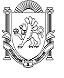               «19» декабря  2019г. №  1765      Руководителям общеобразовательныхучрежденийУважаемые руководители!На основании письма ГКУ РК"ЦОМКО" от 18.12.2019 №1042/04-07            МКУ "Отдел образования молодежи и спорта администрации Кировского района Республики Крым" информирует что, с целью ознакомления обучающихся 9 классов образовательных организаций Республики Крым с процедурой проведения итогового собеседования по русскому языку и для определения групп обучающихся, нуждающихся в дополнительной подготовке к итоговому собеседованию в 2019/2020 учебном году, необходимо в период с 20 декабря 2019 года по 24 января 2020 года провести во всех образовательных организациях, реализующих образовательные программы основного общего образования, региональные тренировки по отработке технологии проведения итогового собеседования в 9 классах с использованием норм, указанных в Порядке подготовки и проведения итогового собеседования по русскому языку в 9-х классах в Республике Крым в 2018/2019 учебном году.Даты, время проведения, образовательное учреждение определяет самостоятельно по согласованию с МКУ "Отдел образования молодежи и спорта администрации Кировского района республики Крым". Проведение тренировочных мероприятий рекомендуется осуществить без нарушения учебного процесса в образовательных учреждениях. Целесообразно привлечь к участию в региональной тренировке всех обучающихся 9-х классов.          К участию в итоговом собеседовании в рамках региональной тренировки обучающиеся (экстерны) с ограниченными возможностями здоровья, дети инвалиды, инвалиды (далее — лица с ОВЗ) привлекаются на добровольной основе. В случае изъявления желания участвовать в тренировочных мероприятиях, при наличии согласия родителей (законных представителей), лица с ОВЗ могут участвовать в региональных тренировках с увеличением продолжительности проведения собеседования на 30 минут.         Для проведения тренировочных мероприятий направляются:Ведомость учета проведения региональной тренировки по итоговому собеседованию в аудитории (приложение 1);Протокол эксперта для оценивания ответов участников региональной тренировки по итоговому собеседованию (приложение 2);З. Критерии оценивания выполнения заданий контрольных измерительных материалов (далее — КИМ) для проведения региональной тренировки итогового собеседования (приложение З);КИМ для проведения региональной тренировки итогового собеседования (приложения 4-7);Протокол результатов региональной тренировки по итоговому собеседованию (приложение 8);Форма отчета о проведении региональной тренировки по итоговому собеседованию в 9-х классах (приложение 9).          До 27.01.2020 года образовательным учреждениям необходимо предоставить отчет о проведении региональной тренировки в виде электронного документа формата Excel (приложение 9), а также заверенную руководителем копию.      ооооооооо     ммммммммммммммммммммммПриложение: в эл.виде.Начальник МКУ «Отдел образования,молодежи и спорта администрацииКировского района Республики Крым»  		     И.А.ТигиеваКрук И.В., +79780110153МУНІЦИПАЛЬНА КАЗЕННА  УСТАНОВА «ВІДДІЛ ОСВІТИ,МОЛОДІ ТА СПОРТУ АДМІНІСТРАЦІЇ  КІРОВСЬКОГО РАЙОНУ РЕСПУБЛІКИ КРИМ»МУНИЦИПАЛЬНОЕ КАЗЕННОЕ УЧРЕЖДЕНИЕ«ОТДЕЛ ОБРАЗОВАНИЯ, МОЛОДЕЖИ И СПОРТА АДМИНИСТРАЦИИ КИРОВСКОГО РАЙОНАРЕСПУБЛИКИ КРЫМ»МУНИЦИПАЛЬ ДЕВЛЕТ МУЭССИСЕСИ «КЪЫРЫМ ДЖУМХУРИЕТИ КИРОВ РАЙОН МЕМУРИЕТИНИНЪ ТАСИЛЬ, ЯШЛАР ВЕСПОРТ БОЛЮГИ»ул. Люксембург Розы, 28, пгт. Кировское, Кировский район, Республика Крым, 297300тел.: (06555) 4-13-18, E-mail obrazovanie@kirovskiy.rk.gov.ru